R711R1/LEDN2435SX1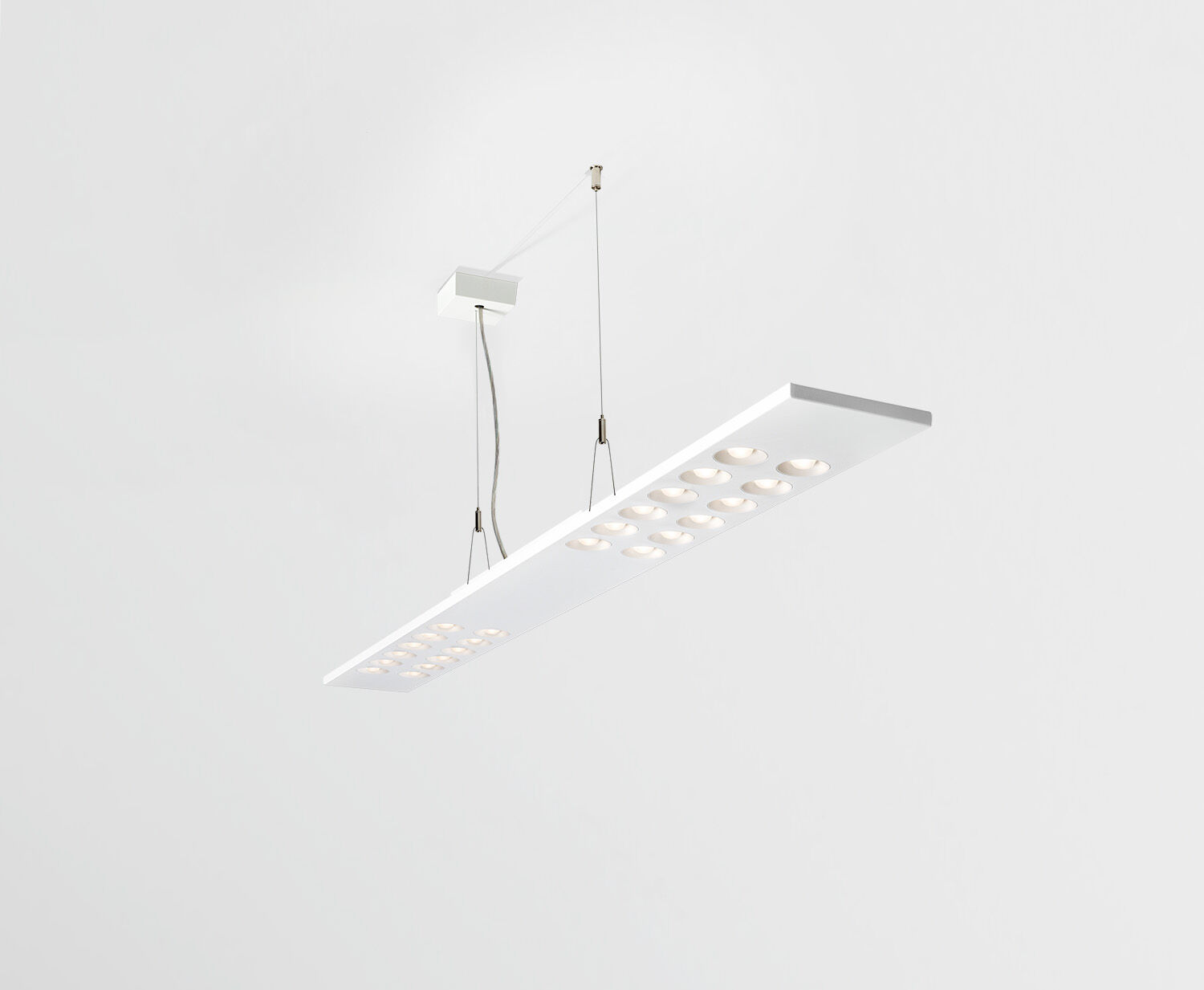 Luminaire LED+LENS suspendu.Led+lens™ , optique lentilles et coupelles en Polycarbonate (PC), distribution lumineuse moyennement extensive .Structure aux angles droits sans soudure , hauteur visible 15mm. Leds intégrées dans une lentille ronde.Dimensions: 1500 mm x 150 mm x 50 mm.LED+LENS™, combinaison de LED hautes puissances et de lentilles individuelles avec une structure de surface brevetée. Les lentilles sont encastrées dans de petites coupelles permettant un rendu lumineux très confortable.Flux lumineux: 3600 lm, Efficacité lumineuse: 133 lm/W.Consommation de courant: 27.0 W, non gradable.Fréquence: 50-60Hz AC.Tension: 220-240V.Classe d'isolation: classe I.Maintien de flux élévé; après 50 000 heures de fonctionnement, le luminaire conserve 98% de son flux lumineux initial.Température de couleur: 4000 K, Rendu des couleurs ra: 80.Standard deviation colour matching: 3 SDCM.Sécurité photobiologique IEC/TR 62778: RG1.Caisson: tôle d'acier laquée, .Degré de protection IP: IP20.Source lumineuse remplaçable (LED uniquement) par un professionnel. Appareil de contrôle remplaçable par un professionnel.Essai au fil incandescent: 850°C.Garantie de 5 ans sur luminaire et driver.Certifications: CE, ENEC.Luminaire avec cablâge sans halogène.Le luminaire a été développé et produit selon la norme EN 60598-1 dans une société certifiée ISO 9001 et ISO 14001.Accessoires nécessaires au montage, choix parmi : ACC-HI00-X00, ACC-HI00-X01, ACC-HI00-X02, ACC-HI01-3P-1500, ACC-HI01-5P-1500, ACC-HI02-3P-1500, ACC-HI02-5P-1500.